MONA CITY COUNCIL MEETING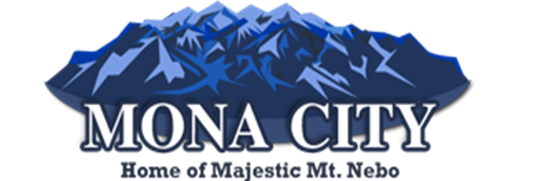 Mona City Council Chambers20 West Center Street (435) 623-4913AgendaTuesday, January 24, 20237:00 p.m.PledgePrayerApproval of January 10, 2023, city council meeting minutesPublic Hearing: CIB approvalFee schedule updates approvalSix County PresentationSecretary:Director of Finance:Approval of FinancesAdoption of Resolution 2023-2, Establishing an Investment PolicyPlanning and Zoning:Gas & Water:Approval of budget for tools and supplies for new city truckSewer:Recorder:Personnel Policy Updates ResolutionCouncil ReportsPublic CommentAdjournmentCERTIFICATE OF POSTINGThis agenda is hereby properly advertised this 23rd day of January, 2023, through posting of copies of this agenda in the following places: the Mona City Office, at the United States Post Office Mona City Branch, on the Utah Public Notice Website, and the Times News._______________________________________Alicia Hills, Mona City Recorder